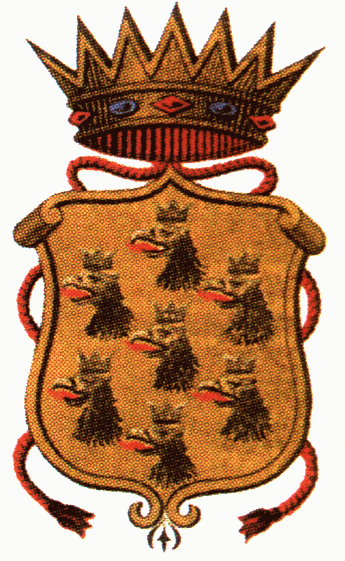 COMUNE DI POZZUOLICittà Metropolitana di NapoliMODELLO ISTANZAOGGETTO: RICHIESTA PER OTTENERE LA CESSIONE PRO-QUOTA IN DIRITTO DI PROPRIETA’ DELLE AREE CONCESSE IN DIRITTO DI SUPERFICIE E/O LA RIMOZIONE DEI VINCOLI RELATIVI ALLA DETERMINAZIONE DEL PREZZO MASSIMO DI CESSIONE DELLE UNITA’ ABITATIVE AI SENSI DELLA L. 448/1998Il sottoscritto _______________________________________________________________________nato a ________________________ prov. (___) il ____________ CF __________________________residente in _______________________________________________________________ prov. (___) Tel/cell._______________________________ PEC/mail ____________________________________nella qualità di proprietario per la quota del _______________% Il sottoscritto _______________________________________________________________________nato a ________________________ prov. (___) il ____________ CF __________________________residente in _______________________________________________________________ prov. (___) Tel/cell._______________________________ PEC/mail ____________________________________nella qualità di proprietario per la quota del _______________%delle seguenti unità immobiliari ubicate in Pozzuoli (NA) alla via ____________________ n. ____, identificati al NCEU del comune censuario di Pozzuoli:Premesso:Che con atto a rogito del Notaio ___________________________ in data____________________ Rep. N. _______________ il/i sottoscritto/i hanno acquisito il diritto di superficie degli immobili in oggetto;CHIEDE/CHIEDONO□ Di trasformare il proprio diritto di superficie in diritto di piena proprietà ai sensi della L. 448/1998.□ La rimozione dei vincoli relativi alla determinazione del prezzo massimo di cessione ai sensi della L. 448/1998.A tal fine, consapevole delle sanzioni penali previste in caso di dichiarazioni mendaci, falsità negli atti e uso di atti falsi (ART. 76 D.P.R. 445/28.12.2000)DICHIARA/DICHIARANOChe il regime patrimoniale prescelto è il seguente (solo per i coniugati):□ comunione dei beni   □ separazione dei beniChe gli immobili come precedentemente descritti sono conformi alle planimetrie catastali allegate alla presente istanza e sono, altresì, conformi: □ ai titoli edilizi originari□ oppure ai seguenti titoli edilizi successivi ___________________________________________che sugli immobili non sono intervenute modifiche o ampliamenti di superficie che possano aver comportato modifiche ai millesimi di proprietà di cui alle tabelle allegate;Si allegano:  Ricevuta di pagamento dei diritti di segreteria per un ammontare di € 250,00 Planimetrie e visure catastaliCopia atto notarile di compravendita/assegnazione degli immobiliTabella quote millesimali condominiali con indicazione nominativo e recapito amministratoreEventuali titoli ediliziFotocopia carta di identità e codice fiscaleData                                                                                                  FirmaIstruzioni per la presentazione L’istanza è da compilare in ogni sua parte, allegando tutti i documenti richiesti. Per la presentazione della stessa è necessario versare il corrispettivo di € 250,00 per i diritti di segreteria, secondo quanto stabilito con Delibera di Giunta Comunale n. 93 del 13.03.2022. Per effettuare il pagamento è necessario accedere al sito del Comune di Pozzuoli, nella Sezione Tributi – Pagamenti online, indicando come importo € 250,00 e come causale “diritti di segreteria per istanza Edilizia Convenzionata ex L. 448/98”. 
L’istanza può essere inviata via pec all’indirizzo info@pec2.comune.pozzuoli.na.it o consegnata a mano all’Ufficio Protocollo del Comune di Pozzuoli, sito in via Tito Livio 4.COOPERATIVA:FoglioParticellaSubalternoMillesimi di proprietà come da tabella millesimaleDestinazione d’uso